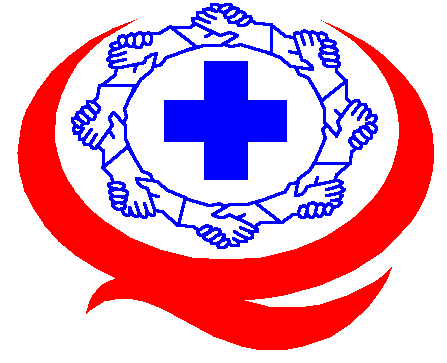 แบบฟอร์มการนำเสนอผลงานโครงการประกวด CQI  ในการแก้ปัญหาและป้องกันอุบัติการณ์ในมาตรฐานสำคัญจำเป็นต่อความปลอดภัย ประจำปี 2565ชื่อรพ......................................................................... จังหวัด...................................สังกัด...................................................หัวข้ออุบัติการณ์...................................................................................................................................................................สถานการณ์และผลการทำ RCA โดยย่อ	..........................................................................................................................................................................................................................................................................................................................................................................................................................................................................................................................................................................................................................................................................................................................................................................................................................................................................................................................................................................................แนวทางปฏิบัติใหม่/นวัตกรรมที่ใช้ในการแก้ปัญหา...............................................................................................................................................................................................................................................................................................................................................................................................................................................................................................................................................................................................................................................................................................................................................................................................................................................................................................................................................................................................................................................................................................................................................................................................................................................................................................................................................................................................................................................................................................................................................................................................................................................................................................................................................................................................................................................................................................................................................................................................................................................................................................................................................................ชื่อผู้นำเสนอ..................................................เบอร์โทรศัพท์............................................ email……………………………………………..